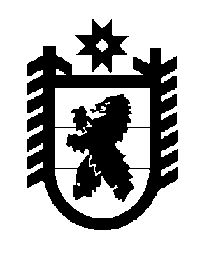 Российская Федерация Республика Карелия    ПРАВИТЕЛЬСТВО РЕСПУБЛИКИ КАРЕЛИЯРАСПОРЯЖЕНИЕот  21 января 2016 года № 37р-Пг. Петрозаводск Внести в План мероприятий («дорожную карту») «Изменения в отраслях социальной сферы, направленные на повышение эффективности сферы культуры Республики Карелия», утвержденный распоряжением Правительства Республики Карелия от 24 апреля 2013 года № 214р-П (Собрание законодательства Республики Карелия, 2013, № 4, ст. 682; 2014,  № 10, ст. 1856; № 12, ст. 2391), с изменениями, внесенными распоряжением Правительства Республики Карелия от 1 сентября 2015 года № 554р-П,  следующие изменения:1) пункт 3 раздела III изложить в следующей редакции:«3. Показателями нормативов «дорожной карты» являются:2) подпункт 1 пункта 2 раздела IV изложить в следующей редакции:«1) динамика примерных (индикативных) значений соотношения средней заработной платы работников учреждений культуры, повышение оплаты труда которых предусмотрено Указом Президента Российской Федерации от 7 мая 2012 года № 597 «О мероприятиях по реализации государственной социальной политики», и средней заработной платы в субъектах Российской Федерации:(процентов)          ГлаваРеспублики  Карелия                                                                      А.П. Худилайнен№ п/пНаименование показателей2013 год (факт)*2014 год (факт)2015 год (план)2016 год2017 год2018 год2014 - 2016 годы2014 - 2018 годы123456789101.Норматив числа получателей услуг на 1 работника учреждений культуры (по средне-списочной численности работников) с учетом региональной специфики, человек 176,6205,3204,8204,5208,0213,1хх2.Число получателей услуг, человек635 667 633 500 632 000 631 000630 300 629 900хх3.Среднесписочная чис-ленность  работников учреждений культуры, человек,в том числе:среднесписочная числен-ность  работников республиканских и муниципальных учреждений культуры, человек3 599,03007,03 085,32 835,03 085,32 835,03 085,02 835,0 3031,02 781,02 956,02 706,0хххх123456789104.Численность населения Республики Карелия, человек 635 667 633 500632 000 631 000630 300 629 900хх5.Соотношение средней заработной платы работ-ников учреждений куль-туры и средней заработ-ной платы в Республике Карелия, %71,171,375,271,6100100хх6.Средняя заработная плата работников по Республике Карелия, рублей27 763,929 249,827 750,029 150,031 200,033 700,0хх7.Средняя заработная плата работников учреждений культуры, рублей**19 728,320 857,220 857,220 857,231 200,033 700,0хх8.Доля средств от прино-сящей доход деятель-ности в фонде заработ-ной платы по работникам учреждений культуры, %01,42,02,52,73,4хх9.Размер начислений на фонд оплаты труда, %1,3021,3021,3021,3021,3021,3021,3021,30210.Фонд оплаты труда с начислениями, млн. рублей1 109,31 005,41 005,41005,31 477,51 556,43 016,16 050,011.Прирост фонда оплаты труда с начислениями к 2013 году, млн. рублей,в том числе:прирост фонда оплаты труда с начислениями к 2013 году республикан-ских и муниципальных учреждений культуры за счет средств бюджета Республики Карелия, млн. рублейхх-103,972,55-103,983,15-104,086,3368,290,7447,195,8-311,8242,0503,5428,512.Предусмотрено в консо-лидированном бюджете Республики Карелия, млн. рублей, в том числе:предусмотрено за счет средств бюджета Республики Карелия, млн. рублейхх-103,972,55-103,983,15-104,086,3358,290,7431,995,8-311,8242,0478,3428,513.Объем средств, получен-ных за счет проведения мероприятий по оптимизации, млн. рублей, из них:00,246,792,7167,0235,9139,6542,513.от реструктуризации сети, млн. рублей0017,621,626,131,239,296,513.от оптимизации числен-ности персонала, в том числе администра-тивно-управленческого персонала, млн. рублей0028,970,8140,4204,299,7444,312345678910от сокращения и оптими-зации расходов на содер-жание учреждений, млн. рублей00,20,20,30,50,50,71,714.Объем средств, направ-ленных на повышение заработной платы работ-ников учреждений куль-туры за счет средств от приносящей доход дея-тельности, млн. рублей00009,915,2025,115.Объем средств, преду-смотренных на повыше-ние заработной платы работников учреждений культуры, млн. рублей, в том числе:объем средств, преду-смотренных в консоли-дированном бюджете Республики Карелия на повышение заработной платы работников учреждений культуры0х072,80129,9-104,0179,0368,2267,6447,1346,9-104,0381,7711,3996,216.Соотношение объема средств от оптимизации к объему средств, предусмотренных на повышение заработной платы, %х00045,452,8хх__________________Примечание. Начиная с  2015 года в качестве средней заработной платы используется показатель среднемесячной начисленной заработной платы наемных работников в организациях, у индивидуальных предпринимателей и физических лиц (среднемесячного дохода от трудовой деятельности), формируемый в соответствии с пунктом 3 постановления Правительства Российской Федерации от 11 июля 2015 года № 698 «Об организации федеральных статистических наблюдений для формирования официальной статистической информации о среднемесячном доходе от трудовой деятельности».* Показатели включают в себя в том числе значения по национальным паркам федерального подчинения, с 2014 года не относящимся к учреждениям культуры. ** Средняя заработная плата работников учреждений культуры на 2015 год определяется на уровне не ниже средней заработной платы, фактически достигнутой за 2014 год согласно данным Росстата.»;__________________Примечание. Начиная с  2015 года в качестве средней заработной платы используется показатель среднемесячной начисленной заработной платы наемных работников в организациях, у индивидуальных предпринимателей и физических лиц (среднемесячного дохода от трудовой деятельности), формируемый в соответствии с пунктом 3 постановления Правительства Российской Федерации от 11 июля 2015 года № 698 «Об организации федеральных статистических наблюдений для формирования официальной статистической информации о среднемесячном доходе от трудовой деятельности».* Показатели включают в себя в том числе значения по национальным паркам федерального подчинения, с 2014 года не относящимся к учреждениям культуры. ** Средняя заработная плата работников учреждений культуры на 2015 год определяется на уровне не ниже средней заработной платы, фактически достигнутой за 2014 год согласно данным Росстата.»;__________________Примечание. Начиная с  2015 года в качестве средней заработной платы используется показатель среднемесячной начисленной заработной платы наемных работников в организациях, у индивидуальных предпринимателей и физических лиц (среднемесячного дохода от трудовой деятельности), формируемый в соответствии с пунктом 3 постановления Правительства Российской Федерации от 11 июля 2015 года № 698 «Об организации федеральных статистических наблюдений для формирования официальной статистической информации о среднемесячном доходе от трудовой деятельности».* Показатели включают в себя в том числе значения по национальным паркам федерального подчинения, с 2014 года не относящимся к учреждениям культуры. ** Средняя заработная плата работников учреждений культуры на 2015 год определяется на уровне не ниже средней заработной платы, фактически достигнутой за 2014 год согласно данным Росстата.»;__________________Примечание. Начиная с  2015 года в качестве средней заработной платы используется показатель среднемесячной начисленной заработной платы наемных работников в организациях, у индивидуальных предпринимателей и физических лиц (среднемесячного дохода от трудовой деятельности), формируемый в соответствии с пунктом 3 постановления Правительства Российской Федерации от 11 июля 2015 года № 698 «Об организации федеральных статистических наблюдений для формирования официальной статистической информации о среднемесячном доходе от трудовой деятельности».* Показатели включают в себя в том числе значения по национальным паркам федерального подчинения, с 2014 года не относящимся к учреждениям культуры. ** Средняя заработная плата работников учреждений культуры на 2015 год определяется на уровне не ниже средней заработной платы, фактически достигнутой за 2014 год согласно данным Росстата.»;__________________Примечание. Начиная с  2015 года в качестве средней заработной платы используется показатель среднемесячной начисленной заработной платы наемных работников в организациях, у индивидуальных предпринимателей и физических лиц (среднемесячного дохода от трудовой деятельности), формируемый в соответствии с пунктом 3 постановления Правительства Российской Федерации от 11 июля 2015 года № 698 «Об организации федеральных статистических наблюдений для формирования официальной статистической информации о среднемесячном доходе от трудовой деятельности».* Показатели включают в себя в том числе значения по национальным паркам федерального подчинения, с 2014 года не относящимся к учреждениям культуры. ** Средняя заработная плата работников учреждений культуры на 2015 год определяется на уровне не ниже средней заработной платы, фактически достигнутой за 2014 год согласно данным Росстата.»;__________________Примечание. Начиная с  2015 года в качестве средней заработной платы используется показатель среднемесячной начисленной заработной платы наемных работников в организациях, у индивидуальных предпринимателей и физических лиц (среднемесячного дохода от трудовой деятельности), формируемый в соответствии с пунктом 3 постановления Правительства Российской Федерации от 11 июля 2015 года № 698 «Об организации федеральных статистических наблюдений для формирования официальной статистической информации о среднемесячном доходе от трудовой деятельности».* Показатели включают в себя в том числе значения по национальным паркам федерального подчинения, с 2014 года не относящимся к учреждениям культуры. ** Средняя заработная плата работников учреждений культуры на 2015 год определяется на уровне не ниже средней заработной платы, фактически достигнутой за 2014 год согласно данным Росстата.»;__________________Примечание. Начиная с  2015 года в качестве средней заработной платы используется показатель среднемесячной начисленной заработной платы наемных работников в организациях, у индивидуальных предпринимателей и физических лиц (среднемесячного дохода от трудовой деятельности), формируемый в соответствии с пунктом 3 постановления Правительства Российской Федерации от 11 июля 2015 года № 698 «Об организации федеральных статистических наблюдений для формирования официальной статистической информации о среднемесячном доходе от трудовой деятельности».* Показатели включают в себя в том числе значения по национальным паркам федерального подчинения, с 2014 года не относящимся к учреждениям культуры. ** Средняя заработная плата работников учреждений культуры на 2015 год определяется на уровне не ниже средней заработной платы, фактически достигнутой за 2014 год согласно данным Росстата.»;__________________Примечание. Начиная с  2015 года в качестве средней заработной платы используется показатель среднемесячной начисленной заработной платы наемных работников в организациях, у индивидуальных предпринимателей и физических лиц (среднемесячного дохода от трудовой деятельности), формируемый в соответствии с пунктом 3 постановления Правительства Российской Федерации от 11 июля 2015 года № 698 «Об организации федеральных статистических наблюдений для формирования официальной статистической информации о среднемесячном доходе от трудовой деятельности».* Показатели включают в себя в том числе значения по национальным паркам федерального подчинения, с 2014 года не относящимся к учреждениям культуры. ** Средняя заработная плата работников учреждений культуры на 2015 год определяется на уровне не ниже средней заработной платы, фактически достигнутой за 2014 год согласно данным Росстата.»;__________________Примечание. Начиная с  2015 года в качестве средней заработной платы используется показатель среднемесячной начисленной заработной платы наемных работников в организациях, у индивидуальных предпринимателей и физических лиц (среднемесячного дохода от трудовой деятельности), формируемый в соответствии с пунктом 3 постановления Правительства Российской Федерации от 11 июля 2015 года № 698 «Об организации федеральных статистических наблюдений для формирования официальной статистической информации о среднемесячном доходе от трудовой деятельности».* Показатели включают в себя в том числе значения по национальным паркам федерального подчинения, с 2014 года не относящимся к учреждениям культуры. ** Средняя заработная плата работников учреждений культуры на 2015 год определяется на уровне не ниже средней заработной платы, фактически достигнутой за 2014 год согласно данным Росстата.»;__________________Примечание. Начиная с  2015 года в качестве средней заработной платы используется показатель среднемесячной начисленной заработной платы наемных работников в организациях, у индивидуальных предпринимателей и физических лиц (среднемесячного дохода от трудовой деятельности), формируемый в соответствии с пунктом 3 постановления Правительства Российской Федерации от 11 июля 2015 года № 698 «Об организации федеральных статистических наблюдений для формирования официальной статистической информации о среднемесячном доходе от трудовой деятельности».* Показатели включают в себя в том числе значения по национальным паркам федерального подчинения, с 2014 года не относящимся к учреждениям культуры. ** Средняя заработная плата работников учреждений культуры на 2015 год определяется на уровне не ниже средней заработной платы, фактически достигнутой за 2014 год согласно данным Росстата.»;2013 год2014 год2015 год2016 год2017 год2018 год71,171,375,271,6100,0100,0».